Тел.: (843)291-94-00,  факс: (843)292-19-17, E-mail: kazna@tatar.ru, www.minfin.tatarstan.ruСООБЩЕНИЕ О РЕЗУЛЬТАТАХ ОТКРЫТОГО КОНКУРСАДепартамент казначейства Министерства финансов Республики Татарстан по итогам открытого конкурса, состоявшегося 1 июня 2018 года на замещение вакантных должностей: - ведущий специалист-эксперт территориального отделения Департамента казначейства МФ РТ Азнакаевского района и г.Азнакаево; ведущий специалист-эксперт территориального отделения Департамента казначейства МФ РТ Актанышского района; специалист-эксперт отдела учета и отчетности территориального отделения Департамента казначейства МФ РТ Верхне-Услонского района; специалист-эксперт отдела исполнения бюджетов территориального отделения Департамента казначейства МФ РТ Высокогорского района; ведущий специалист-эксперт межрайонного контрольно-ревизионного отдела территориального отделения Департамента казначейства МФ РТ Зеленодольского района и г.Зеленодольска; ведущий специалист-эксперт отдела исполнения бюджетов территориального отделения Департамента казначейства МФ РТ г.Набережные Челны; специалист-эксперт межрайонного контрольно-ревизионного отдела территориального отделения Департамента казначейства МФ РТ г.Набережные Челны; специалист-эксперт отдела исполнения бюджетов территориального отделения Департамента казначейства МФ РТ Апастовского района; ведущий специалист-эксперт отдела учета и отчетности территориального отделения Департамента казначейства МФ РТ Тукаевского района; старший специалист 3 разряда отдела финансирования муниципальных автономных учреждений территориального отделения Департамента казначейства МФ РТ г.Казани сообщает, что в результате оценки кандидатов (на основании представленных ими документов об образовании, прохождении гражданской или иной государственной службы, осуществлении другой трудовой деятельности, а также на основе выбранных конкурсных процедур) победителями конкурса признаны:- на должность ведущий специалист-эксперт территориального отделения Департамента казначейства МФ РТ Азнакаевского района и г.Азнакаево – Мухаметзянова Лиана Мударисовна;- на должность ведущий специалист-эксперт территориального отделения Департамента казначейства МФ РТ Актанышского района – Петряев Рим Салемгараевич;- на должность специалист-эксперт отдела учета и отчетности территориального отделения Департамента казначейства МФ РТ Верхне-Услонского района – Чанышева Карина Рамильевна;на должность специалист-эксперт отдела исполнения бюджетов территориального отделения Департамента казначейства МФ РТ Высокогорского района - Евграфова Марина Анатольевна;на должность ведущий специалист-эксперт межрайонного контрольно-ревизионного отдела территориального отделения Департамента казначейства МФ РТ Зеленодольского района и г.Зеленодольска - Жирова Екатерина Михайловна;на должность ведущий специалист-эксперт отдела исполнения бюджетов территориального отделения Департамента казначейства МФ РТ г.Набережные Челны - Хамидуллина Эльвина Амиржановна;на должность специалист-эксперт межрайонного контрольно-ревизионного отдела территориального отделения Департамента казначейства МФ РТ г.Набережные Челны - Плутова Юлия Ильсуровна;на должность специалист-эксперт отдела исполнения бюджетов территориального отделения Департамента казначейства МФ РТ Апастовского района - Мухаметзянова Голуся Шафиковна;на должность ведущий специалист-эксперт отдела учета и отчетности территориального отделения Департамента казначейства МФ РТ Тукаевского района - Яхина Чулпан Миннезакеевна;на должность старший специалист 3 разряда отдела финансирования муниципальных автономных учреждений территориального отделения Департамента казначейства МФ РТ г.Казани - Мустафин Айнур Флюрович;По результатам конкурса, рекомендуются для включения в кадровый резерв на старшую группу должностей территориальных отделений Департамента казначейства Министерства финансов Республики Татарстан:Зигангараева Динара МударисовнаГаллямова Наргиза РасимовнаСкворцова Зарина НиколаевнаЕвстафьева Ольга ДмитриевнаПлатонова Юлия НиколаевнаБалаухина Калерия БорисовнаАсадуллина Чулпан ИлдаровнаВалихаметова Алсу РенатовнаИгнатьева Людмила ВикторовнаПретендентам не прошедшим конкурс, документы могут быть возвращены по письменному заявлению, направленному по адресу: 420111, г.Казань, ул. Право-Булачная, д. 5, каб. 306 (отдел кадров).Председатель  конкурсной,аттестационной комиссии		                                                  А.Д. Мингазова                         Начальник отдела кадровСтарцев И.А.                                                                                                        _____________ «______»________2018г.ДЕПАРТАМЕНТ КАЗНАЧЕЙСТВАМИНИСТЕРСТВА ФИНАНСОВ РЕСПУБЛИКИ  ТАТАРСТАНПраво-Булачная ул., д. . Казань, 420111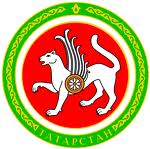 ТАТАРСТАН РЕСПУБЛИКАСЫФИНАНС  МИНИСТРЛЫГЫНЫҢКАЗНАЧЫЛЫК ДЕПАРТАМЕНТЫУң як Болак ур., 5 нче йорт, Казан, 420111№21-11На №от